Protestantse Gemeente ’Op ’e Noed’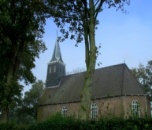 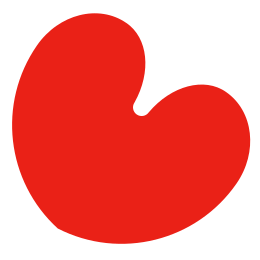 Ontmoeting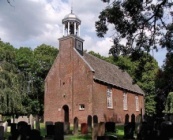                                                                                            T J E R K G A A S T      S I N T   N I C O L A A S G A      I D S K E N H U I Z E NZondag 21 april 2024 – Tjerkgaast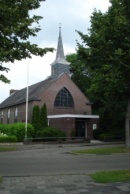 Voorganger: ds. Wim Warnar - Aanvang dienst: 9.30 uurOrganist: Douwe SmitCollecten: Diaconie en KerkIn en uit het ziekenhuisJelle de Vries, Troelstraweg 1, 8523 DK  Idskenhuizen, is opgenomen in het Tjongerschansziekenhuis, Thialfweg 44, 8441 PW  HeerenveenMarijke Bokma-de Jong, verblijft in Verzorgingshuis Bloemkamp, afd. Goudsbloem, kamer 2, FloridusCampuslaan 1, 8701 AK BolswardNico Hana, verblijft in Revalidatiecentrum Het Zonnehuis, Zonnehuis 3, 3941 RB Doorn.BloemengroetDe bloemen gaan naar Trienke Hoekstra, It Boerein 12, Idskenhuizen.Orde van dienst zondag 21 april, voorganger ds. Wim WarnarPs. 65: 1 en 2 De stilte zingt U toe280: 1, 2 en 3 De vreugde voert ons naar654: 1, 2 en 4 Zing nu de Heer, stemLezing: Joh. 10: 11-1823b: 1 en 2 De Heer is mijn herder653: 1, 6 en 7 U kennen, uit en tot418 (1 t/m 4) God, schenk ons de krachtAgenda (activiteiten van het Jaarprogramma zijn dikgedrukt) Maandag 22 april, Bakken, breien, borduren, bijkletsen (laatste bijeenkomst), 14.30 uur, kerk Idskenhuizen. Donderdag 25 april, Breed moderamen Classicale Vergadering, 09.30 uur, BurgumKrúspuntdeiOp 20 april wordt in Akkrum de Krúspuntdei van het Oekumenysk Platfoarm gehouden. Vroeger heette dit het Kristlik Frysk Selskip. Voor Krúspunt schreef ik ooit een artikeltje over de spiritualiteit van dr. Oepke Noordmans. Daar mag ik op deze dag een lezing over houden. Krúspunt maakt zich sterk voor Friese elementen in de eredienst. De nascholing die ik in Jorwert volgde, ging daar ook over. Onze gemeente is wat dat betreft vooruitstrevend. We zingen dikwijls een Fries lied of er is een lezing uit de Friese bijbel en het welkom door de ouderling is dikwijls ook in de memmetaal. Dit zal ik zaterdag desgevraagd met trots vermelden.Hartelijke groet, Gerda KeijzerAfscheid en bevestiging ambtsdragersOp 5 mei nemen we afscheid van de volgende ambtsdragers: Nel Pit, Jan de Jong, Wico Koolstra en Jaap van der Heide, met hulp van zijn vrouw Trijn. We zijn dankbaar voor alles wat ze voor onze gemeente gedaan hebben.Anna Mirjam Hoekstra heeft aangegeven dat ze haar ambtstermijn als diaken wil verlengen met een jaar. Daar zijn we heel blij mee. Greta van der Meer wordt voorzitter van de kerkenraad. Jikke de Jong heeft haar ambtstermijn er ook op zitten, maar zij wordt opnieuw bevestigd als ouderling met een bijzondere opdracht (namelijk voorgaan in rouwdiensten). We zijn heel blij en dankbaar dat er gemeenteleden zijn die op deze zondag bevestigd worden als nieuwe ambtsdrager. Naast Jikke zijn dat Reitze Sijbesma, Anne Snijder en Sint de Boer. De laatste drie worden ouderling-kerkrentmeester. Anne Snijder doet op deze dag ook belijdenis van zijn geloof. Alle reden dus voor een feestelijke dienst. GemeentebijeenkomstOp zondagmorgen 28 april nodigt de kerkenraad u allemaal uit voor een gemeentebijeenkomst. Na de dienst is er gelegenheid om een bakje koffie of thee te halen waarna we om 10.45 uur beginnen met de gemeentebijeenkomst. We willen het met elkaar hebben over de kerktelling, over een voorstel om de structuur van het pastoraat te veranderen en een evaluatie van de kerkapp. Wesluiten af met een rondvraag.Graag hopen we u allen te zien op zondag 28 april in Idskenhuizen.Jannie van Koten, scribaWilt u een mededeling doorgeven? Bel of mail dan naar Alie RuniaTelefoon: 0513 432498 of email: alierun58@gmail.com. Dit vóór donderdag 17.00 uur!